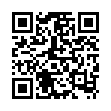 （送付先）　広島県農林水産局農業技術課（協議会事務局）　　　　　 ＦＡＸ  082-223-3566　　Ｅ-mail  nougijutsu@pref.hiroshima.lg.jp　　　　　 協議会HP　https://inst-prev-med.hiroshima-u.ac.jp/bio/広島バイオテクノロジー推進協議会 入会申込書　年　　月　　日広島バイオテクノロジー推進協議会会長 殿広島バイオテクノロジー推進協議会に入会します。入会に当たって，下記の質問にお答えください。（該当するものに○をしてください）　Ｑ１ 御社のバイオ関連事業への取組について（所属先のない場合は，回答不要です）　　　（　　　）　既にバイオ関連事業に参入している　　　（　　　）　自社技術を活かして新規に参入したい　　　（　　　）　当面，バイオ関連事業に参入する予定はない　　　（　　　）　その他【　　　　　　　　　　　　　　　　　　　　　　　　　】　Ｑ２　当協議会に期待されること　　　（　　　）　会員企業・大学等との共同開発を図りたい　　　（　　　）　シーズを持っており，製品化を図りたい　　　（　　　）　会員企業との情報収集・交流を図りたい　　　（　　　）　その他　【　　　　　　　　　　　　　　　　　　　　　　　　】　Ｑ３　会員区分について　　（　　）法人会員，（　　）個人会員広島バイオテクノロジー推進協議会 入会申込書　年　　月　　日広島バイオテクノロジー推進協議会会長 殿広島バイオテクノロジー推進協議会に入会します。入会に当たって，下記の質問にお答えください。（該当するものに○をしてください）　Ｑ１ 御社のバイオ関連事業への取組について（所属先のない場合は，回答不要です）　　　（　　　）　既にバイオ関連事業に参入している　　　（　　　）　自社技術を活かして新規に参入したい　　　（　　　）　当面，バイオ関連事業に参入する予定はない　　　（　　　）　その他【　　　　　　　　　　　　　　　　　　　　　　　　　】　Ｑ２　当協議会に期待されること　　　（　　　）　会員企業・大学等との共同開発を図りたい　　　（　　　）　シーズを持っており，製品化を図りたい　　　（　　　）　会員企業との情報収集・交流を図りたい　　　（　　　）　その他　【　　　　　　　　　　　　　　　　　　　　　　　　】　Ｑ３　会員区分について　　（　　）法人会員，（　　）個人会員広島バイオテクノロジー推進協議会 入会申込書　年　　月　　日広島バイオテクノロジー推進協議会会長 殿広島バイオテクノロジー推進協議会に入会します。入会に当たって，下記の質問にお答えください。（該当するものに○をしてください）　Ｑ１ 御社のバイオ関連事業への取組について（所属先のない場合は，回答不要です）　　　（　　　）　既にバイオ関連事業に参入している　　　（　　　）　自社技術を活かして新規に参入したい　　　（　　　）　当面，バイオ関連事業に参入する予定はない　　　（　　　）　その他【　　　　　　　　　　　　　　　　　　　　　　　　　】　Ｑ２　当協議会に期待されること　　　（　　　）　会員企業・大学等との共同開発を図りたい　　　（　　　）　シーズを持っており，製品化を図りたい　　　（　　　）　会員企業との情報収集・交流を図りたい　　　（　　　）　その他　【　　　　　　　　　　　　　　　　　　　　　　　　】　Ｑ３　会員区分について　　（　　）法人会員，（　　）個人会員広島バイオテクノロジー推進協議会 入会申込書　年　　月　　日広島バイオテクノロジー推進協議会会長 殿広島バイオテクノロジー推進協議会に入会します。入会に当たって，下記の質問にお答えください。（該当するものに○をしてください）　Ｑ１ 御社のバイオ関連事業への取組について（所属先のない場合は，回答不要です）　　　（　　　）　既にバイオ関連事業に参入している　　　（　　　）　自社技術を活かして新規に参入したい　　　（　　　）　当面，バイオ関連事業に参入する予定はない　　　（　　　）　その他【　　　　　　　　　　　　　　　　　　　　　　　　　】　Ｑ２　当協議会に期待されること　　　（　　　）　会員企業・大学等との共同開発を図りたい　　　（　　　）　シーズを持っており，製品化を図りたい　　　（　　　）　会員企業との情報収集・交流を図りたい　　　（　　　）　その他　【　　　　　　　　　　　　　　　　　　　　　　　　】　Ｑ３　会員区分について　　（　　）法人会員，（　　）個人会員広島バイオテクノロジー推進協議会 入会申込書　年　　月　　日広島バイオテクノロジー推進協議会会長 殿広島バイオテクノロジー推進協議会に入会します。入会に当たって，下記の質問にお答えください。（該当するものに○をしてください）　Ｑ１ 御社のバイオ関連事業への取組について（所属先のない場合は，回答不要です）　　　（　　　）　既にバイオ関連事業に参入している　　　（　　　）　自社技術を活かして新規に参入したい　　　（　　　）　当面，バイオ関連事業に参入する予定はない　　　（　　　）　その他【　　　　　　　　　　　　　　　　　　　　　　　　　】　Ｑ２　当協議会に期待されること　　　（　　　）　会員企業・大学等との共同開発を図りたい　　　（　　　）　シーズを持っており，製品化を図りたい　　　（　　　）　会員企業との情報収集・交流を図りたい　　　（　　　）　その他　【　　　　　　　　　　　　　　　　　　　　　　　　】　Ｑ３　会員区分について　　（　　）法人会員，（　　）個人会員広島バイオテクノロジー推進協議会 入会申込書　年　　月　　日広島バイオテクノロジー推進協議会会長 殿広島バイオテクノロジー推進協議会に入会します。入会に当たって，下記の質問にお答えください。（該当するものに○をしてください）　Ｑ１ 御社のバイオ関連事業への取組について（所属先のない場合は，回答不要です）　　　（　　　）　既にバイオ関連事業に参入している　　　（　　　）　自社技術を活かして新規に参入したい　　　（　　　）　当面，バイオ関連事業に参入する予定はない　　　（　　　）　その他【　　　　　　　　　　　　　　　　　　　　　　　　　】　Ｑ２　当協議会に期待されること　　　（　　　）　会員企業・大学等との共同開発を図りたい　　　（　　　）　シーズを持っており，製品化を図りたい　　　（　　　）　会員企業との情報収集・交流を図りたい　　　（　　　）　その他　【　　　　　　　　　　　　　　　　　　　　　　　　】　Ｑ３　会員区分について　　（　　）法人会員，（　　）個人会員住　所住　所（〒　　　　　）（〒　　　　　）（〒　　　　　）（〒　　　　　）会社・団体名会社・団体名ＴＥＬ・ＦＡＸ　ＴＥＬ・ＦＡＸ　連絡窓口所　 属所　 属役　 職お 名 前Ｅ-mail